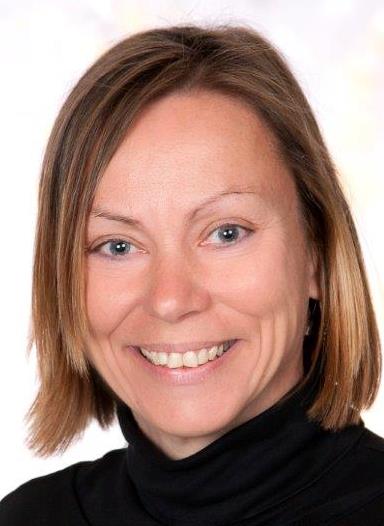 SchulärztinFr. Dr. Christine FestaDienstag		 08:00 – 14:00 UhrDonnerstag	 08:00 – 14:00 UhrWeitere Auskünfte im Sekretariat.